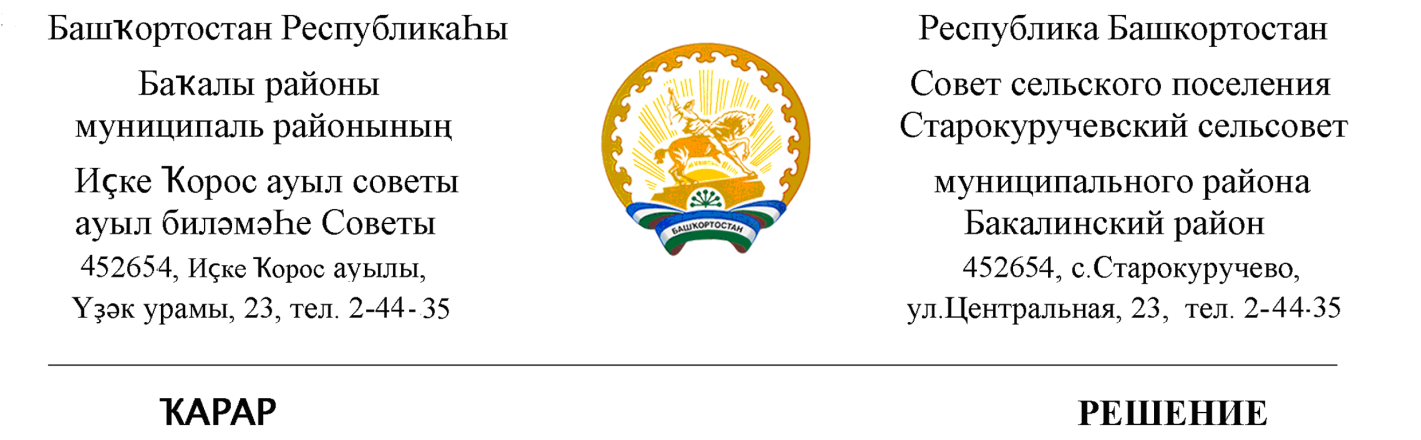       31 май  2022 й.                            № 90                            31 мая  2022 г.О созыве очередного заседания Совета сельского поселения Старокуручевский сельсовет муниципального района Бакалинский район Республики Башкортостан         Совет сельского поселения  Старокуручевский  сельсовет  муниципального района Бакалинский район Республики  БашкортостанРЕШИЛ:1. Включить в повестку дня заседания Совета сельского поселения Старокуручевский сельсовет муниципального района Бакалинский район Республики Башкортостан следующие вопросы:- По изменению территориальной зоны   «ЖУ.1» на «ЖУ.2» земельного участка с кадастровым номером  02:07:180601:570, по адресу :Республика Башкортостан ,Бакалинский район,с.Старокуручево,ул.Мира д.5 кв.1;- По изменению территориальной зоны   «ЖУ.1» на «ЖУ.2» земельного участка с кадастровым номером  02:07:180601:571, по адресу :Республика Башкортостан ,Бакалинский район,с.Старокуручево,ул.Мира д.5 кв.2;Председатель Совета сельского поселенияСтарокуручевский сельсовет муниципального районаБакалинский район Республики Башкортостан                             И.М. Маннапов